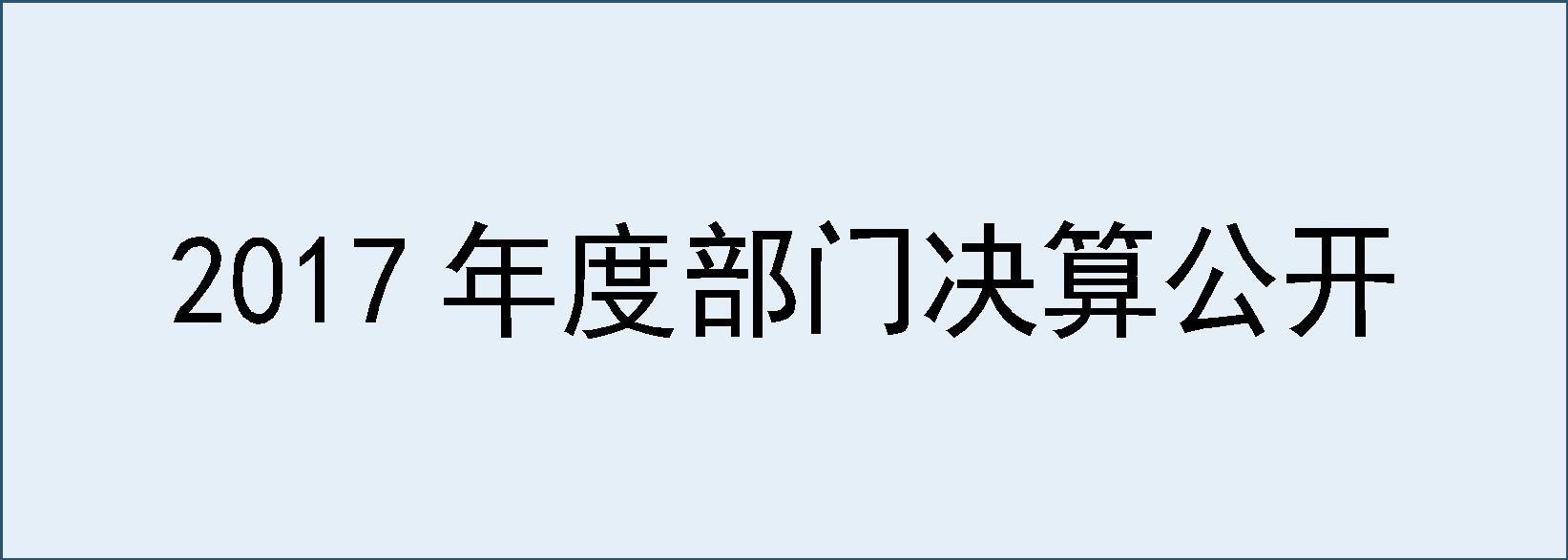 阜城县码头镇完全小学2018 年 9 月1目	录第一部分	阜城县码头镇完全小学概况一、主要职责第二部分  2017 年度阜城县码头镇完全小学部门决算表一、收入支出决算总表二、收入决算表三、支出决算表四、财政拨款收入支出决算总表五、一般公共预算财政拨款支出决算表六、一般公共预算财政拨款基本支出决算表七、政府性基金预算财政拨款收入支出决算八、国有资本经营预算财政拨款支出决算九、“三公”经费及相关信息统计表十、政府采购情况表2017 年度部门决算情况说明一、2017 年度收入支出决算总体情况说明二、2017 年度收入决算情况说明三、2017 年度支出决算情况说明四、2017 年度财政拨款收入支出决算情况说明五、2017 年度一般公共预算财政拨款支出决算情况说明六、2017 年度一般公共预算财政拨款基本支出决算情况说明七、2017 年度一般公共预算财政拨款“三公”经费支出决算情况说明八、2017 年度预算绩效管理工作开展情况说明九、2017 年度其他重要事项情况说明第四部分	名词解释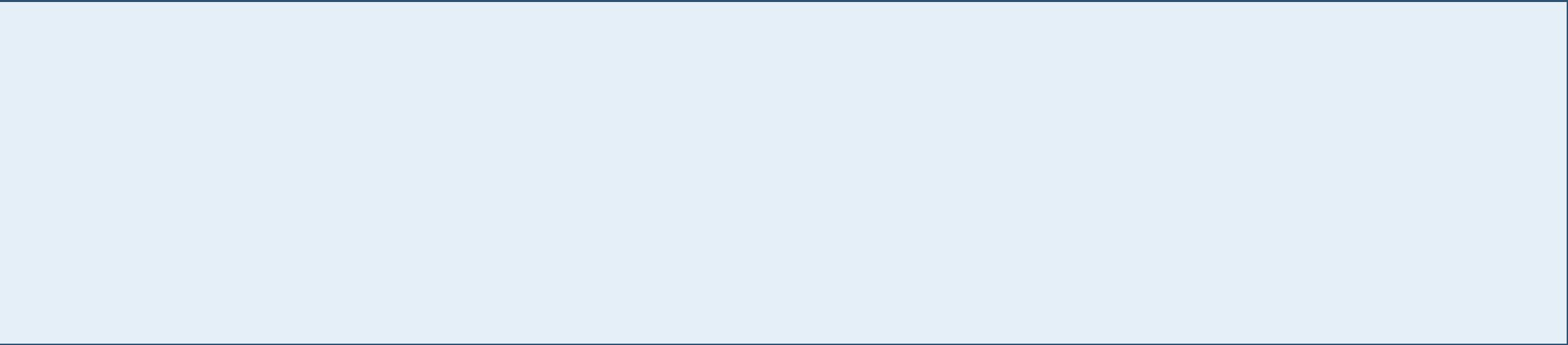 第一部分：单位概况一、主要职责（一）配合教育局制定符合党的教育方针和国家教育法律法规的小学发展规划并抓好组织实施和落实工作。（二）执行教育法律法规和政策规定，坚持依法治教、依法治学。（三）指导、管理、检查、评价学校的教育教学工作，提高教学质量和办学效益。（四）负责教育教学管理及教研教改工作，全力推进素质教育实施。（五）协助上级教育主管部门做好学校教师考核工作，负责教师管理、继续教育、考核考评等工作。第二部分：部门决算报表第三部分：部门决算情况说明一、2017 年度收入支出决算总体情况说明阜城县码头镇完全小学 2017 年度决算收入总计1009.86万元，决算支出总计1009.86万元。与 2016 年相比，决算收入增加56.88万元，增长 5.97%，决算总支出增加56.88万元，主要原因是教师数增加，学生数增加。决算收入总计中，事业基金弥补收支差额0元、年初结转和结余 0 万元；决算支出总计中，含结余分配0元、年末结转和结余0万元。          单位：万元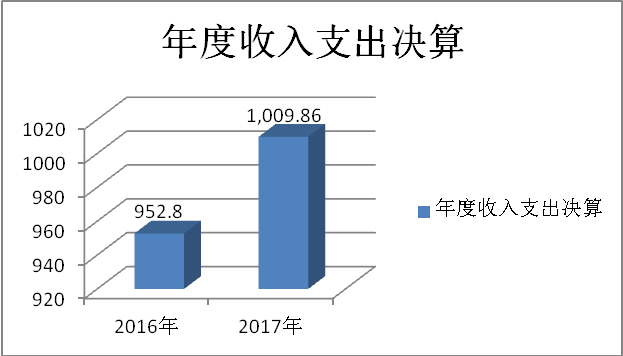 二、2017 年度收入决算情况说明本年收入合计1009.86 万元，其中：财政拨款收入999.14万元，占 99%；事业收入10.73万元，占1%。无其他收入。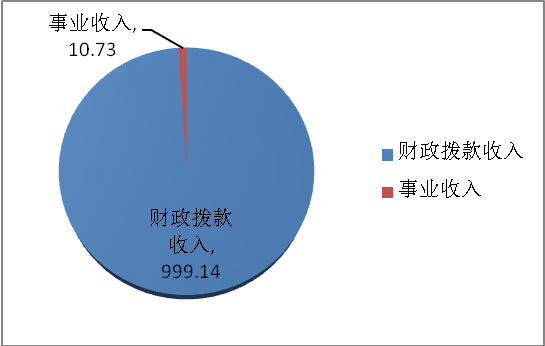 三、2017 年度支出决算情况说明本年支出合计1009.86万元，其中：基本支出995.22万元，占99%；项目支出14.65万元，占1%。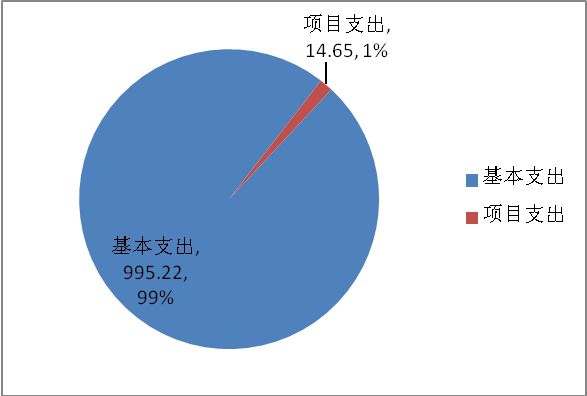 四、2017 年度财政拨款收入支出决算情况说明部门 2017 年度财政拨款收入决算总计999.14 万元，财政拨款支出决算总计999.14万元。与 2016 年相比，收支总计增加 46.34万元，增长4.86%，主要是较上年人员经费和经费增加。与 2017 年初预算相比，增加17.16 万元，增长1.75%，主要是由于与年初相比人员工资增长和项目增加。财政拨款收入决算总计中含年初财政拨款结转和结余 0 万元，财政拨款支出总计中含年末财政拨款结转和结余0万元。五、2017 年度一般公共预算财政拨款支出决算情况说明（一）财政拨款支出决算与年初预算数对比情况 2017年度财政拨款支出年初预算为981.98万元，本年支出决算为999.14万元，占年初预算的 101.75%。与 2016 年相比，财政拨款支出增加46.34万元，增幅4.86%。（二）财政拨款支出决算结构 2017 年度财政拨款支出999.14万元，按功能分类主要用于以下方面：教育（类）支出999.14万元；无其他类支出。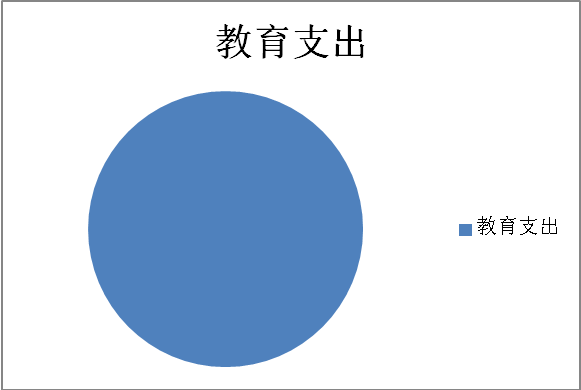 2017 年部门按功能分类支出结构（1）教育支出（类）999.14万元，主要是为保障各级各类学校顺利完成教育教学任务。六、2017年度一般公共预算财政拨款基本支出决算情况说明 2017 年度一般公共预算财政拨款基本支出999.14 万元，其中：人员经费 885.02万元，主要包括基本工资、津贴补贴、奖金、伙食补助费、绩效工资、机关事业单位基本养老保险缴费、职业年金缴费、其他社会保险缴费、其他工资福利支出、离休费、退休费、抚恤金、生活补助、奖励金、住房公积金、采暖补贴、物业服务补贴、其他对个人和家庭的补助支出；公用经费 99.47万元，主要包括办公费、印刷费、咨询费、手续费、水费、电费、邮电费、取暖费、物业管理费、差旅费、因公出国（境）费用、维修（护）费、租赁费、会议费、公务接待费、劳务费、委托业务费、工会经费、福利费、公务用车运行维护费、其他交通费、税金及附加费用、其他商品和服务支出、办公设备购置、信息网络及软件购置更新。七、2017 年度一般公共预算财政拨款“三公”经费支出决算情况说明2017 年，无一般公共预算财政拨款“三公”经费支出。八、2017 年度省财政厅预算绩效管理工作开展情况说明（一）预算绩效管理工作开展情况根据省财政预算绩效管理要求，以“部门职责—工作活动”为依据，确定部门预算项目和预算额度，清晰描述预算项目开支范围和内容，确定预算项目的绩效目标、绩效指标和评价标准，为预算绩效控制、绩效分析、绩效评价打下好的基础。（二）预算项目绩效评价开展情况按照省财政预算绩效管理要求，对 2017 年初确定的部门一般公共预算支出专项项目全面开展了绩效自评。决算专项项目1 项，共涉及预算资金14.65万元。九、2017 年度其他重要事项情况说明（一）机关运行经费支出情况的说明2017 年度机关运行经费支出99.47万元，比2016 年减少61.33万元，减少38.14%。主要原因：学生数减少。（二）政府采购支出情况2017 年度无政府采购货物支出。（三）国有资产占用情况截至 2017 年 12 月 31 日，固定资产总值896.85万元，房屋及构筑物505.51万元；其他固定资产391.33万元。本部门无一般公务用车。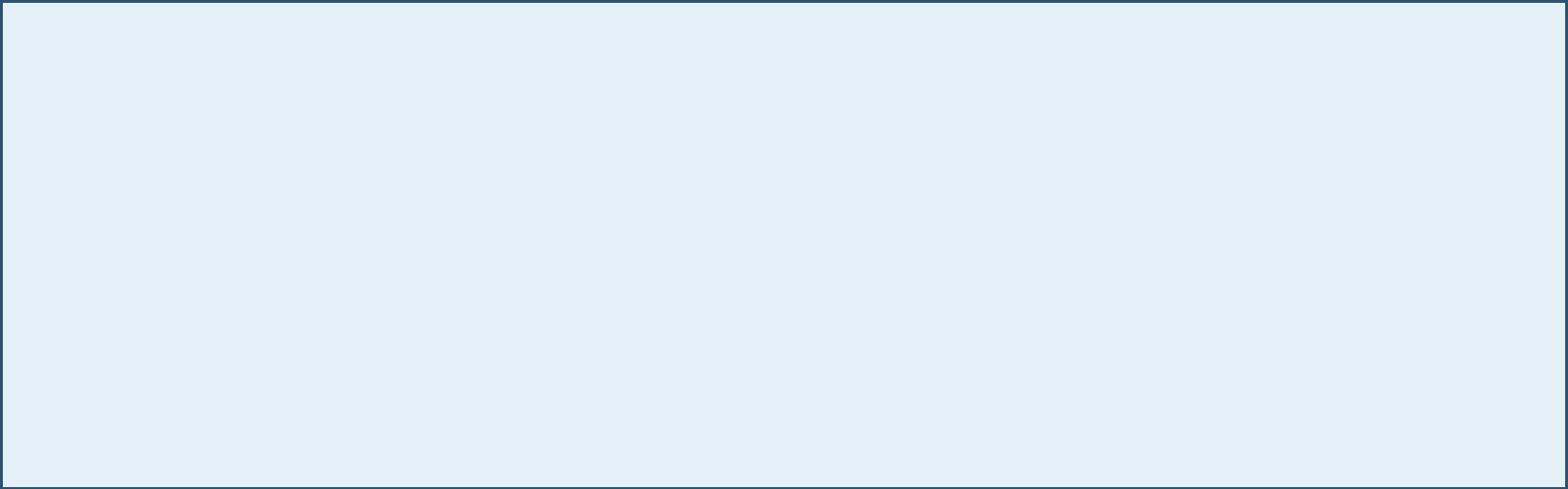 第四部分：名词解释（一）财政拨款收入：指本年度从省级财政部门取得的财政拨款。（二）事业收入：指事业单位开展专业业务活动及辅助活动所取得的收入。如：河北省注册会计师协会、河北省注册资产评估师协会收取的会费收入等。（三）其他收入：指除“财政拨款收入”、“上级补助收入”、“事业收入”、“经营收入”、“附属单位上缴收入”以外的各项收入。（四）用事业基金弥补收支差额：指事业单位在用当年的“财政拨款收入”、“财政拨款结转和结余资金”、“事业收入”、“其他收入”不足以安排当年支出的情况下，使用以前年度积累的事业基金（事业单位当年收支相抵后按国家规定提取、用于弥补以后年度收支差额的基金）弥补本年度收支缺口的资金。（五）年初结转和结余：指以前年度尚未完成、结转到本年仍按原规定用途继续使用的资金。（六）结余分配：指事业单位按照事业单位会计制度的规定从非财政补助结余中分配的事业基金和职工福利基金等。（七）年末结转和结余：指本年度或以前年度预算安排、因客观条件发生变化无法按原计划实施，需要延迟到以后年度按有关规定继续使用的资金。（八）基本支出：指为保障机构正常运转、完成日常工作任务而发生的人员支出和公用支出。（九）项目支出：指在基本支出之外为完成特定行政任务和事业发展目标所发生的支出。（十）“三公”经费：财政预决算管理的“三公”经费指部门用财政拨款安排的因公出国（境）费、公务用车购置及运行维护费和公务接待费。其中，因公出国（境）费反映单位公务出国（境）的国际旅费、国外城市间交通费、住宿费、伙食费、培训费、公杂费等支出；公务用车购置及运行维护费反映单位公务用车购置支出（含车辆购置税）及租用费、燃料费、维修费、过路过桥费、保险费、安全奖励费用等支出；公务接待费反映单位按规定开支的各类公务接待（含外宾接待）支出。（十一）其他交通费用：指单位除公务用车运行维护费以外的其他交通费用。主要是厅机关及参公事业单位发放的公务交通补贴等。（十二）机关运行经费：指为保障行政单位（包括参照公务员法管理的事业单位）运行用于购买货物和服务的各项资金，包括办公及印刷费、邮电费、差旅费、会议费、福利费、日常维修费、专用材料以及一般设备购置费、办公用房水电费、办公用房取暖费、办公用房物业管理费、公务用车运行维护费以及其他费用。收入支出决算总表收入支出决算总表收入支出决算总表收入支出决算总表收入支出决算总表收入支出决算总表公开01表部门：阜城县码头镇完全小学金额单位：万元收入收入收入支出支出支出项目行次金额项目行次金额栏次1栏次2一、财政拨款收入1999.14一、一般公共服务支出300.00　　其中：政府性基金预算财政拨款20.00二、外交支出310.00二、上级补助收入30.00三、国防支出320.00三、事业收入410.73四、公共安全支出330.00四、经营收入50.00五、教育支出341009.86五、附属单位上缴收入60.00六、科学技术支出350.00六、其他收入70.00七、文化体育与传媒支出360.008八、社会保障和就业支出370.009九、医疗卫生与计划生育支出380.0010十、节能环保支出390.0011十一、城乡社区支出400.0012十二、农林水支出410.0013十三、交通运输支出420.0014十四、资源勘探信息等支出430.0015十五、商业服务业等支出440.0016十六、金融支出450.0017十七、援助其他地区支出460.0018十八、国土海洋气象等支出470.0019十九、住房保障支出480.0020二十、粮油物资储备支出490.0021二十一、其他支出500.00本年收入合计221009.86本年支出合计511009.86用事业基金弥补收支差额230.00结余分配520.00年初结转和结余240.00  其中：提取职工福利基金530.00  其中：项目支出结转和结余250.00        转入事业基金540.0026年末结转和结余550.0027  其中：项目支出结转和结余5600002857总计291009.86总计581009.86注：本表反映部门决算本年度的总收支和年末结转结余情况。注：本表反映部门决算本年度的总收支和年末结转结余情况。注：本表反映部门决算本年度的总收支和年末结转结余情况。注：本表反映部门决算本年度的总收支和年末结转结余情况。注：本表反映部门决算本年度的总收支和年末结转结余情况。注：本表反映部门决算本年度的总收支和年末结转结余情况。收入决算表收入决算表收入决算表公开02表部门：阜城县码头镇完全小学部门：阜城县码头镇完全小学部门：阜城县码头镇完全小学部门：阜城县码头镇完全小学金额单位：万元金额单位：万元科目编码科目编码科目编码科目名称本年收入合计财政拨款收入上级补助收入事业收入经营收入附属单位上缴收入其他收入科目编码科目编码科目编码科目名称本年收入合计财政拨款收入上级补助收入事业收入经营收入附属单位上缴收入其他收入科目编码科目编码科目编码科目名称本年收入合计财政拨款收入上级补助收入事业收入经营收入附属单位上缴收入其他收入科目编码科目编码科目编码科目名称本年收入合计财政拨款收入上级补助收入事业收入经营收入附属单位上缴收入其他收入类款项栏次1234567类款项合计1009.86999.140.0010.730.000.000.00205205205教育支出1009.86999.140.0010.730.000.000.00205022050220502普通教育1009.86999.140.0010.730.000.000.00205020120502012050201学前教育10.730.000.0010.730.000.000.00205020220502022050202  小学教育885.02885.020.000.000.000.000.00205029920502992050299其他普通教育支出114.12114.120.000.000.000.000.00注：本表反映部门本年度取得的各项收入情况。注：本表反映部门本年度取得的各项收入情况。注：本表反映部门本年度取得的各项收入情况。注：本表反映部门本年度取得的各项收入情况。注：本表反映部门本年度取得的各项收入情况。注：本表反映部门本年度取得的各项收入情况。注：本表反映部门本年度取得的各项收入情况。注：本表反映部门本年度取得的各项收入情况。注：本表反映部门本年度取得的各项收入情况。注：本表反映部门本年度取得的各项收入情况。注：本表反映部门本年度取得的各项收入情况。支出决算表支出决算表支出决算表公开03表公开03表部门：阜城县码头镇完全小学部门：阜城县码头镇完全小学金额单位：万元金额单位：万元金额单位：万元科目编码科目编码科目编码科目名称本年支出合计基本支出项目支出上缴上级支出经营支出对附属单位补助支出对附属单位补助支出科目编码科目编码科目编码科目名称本年支出合计基本支出项目支出上缴上级支出经营支出对附属单位补助支出对附属单位补助支出科目编码科目编码科目编码科目名称本年支出合计基本支出项目支出上缴上级支出经营支出对附属单位补助支出对附属单位补助支出科目编码科目编码科目编码科目名称本年支出合计基本支出项目支出上缴上级支出经营支出对附属单位补助支出对附属单位补助支出类款项栏次1234566类款项合计1009.86995.2214.650.000.000.000.00205205205教育支出1009.86995.2214.650.000.000.000.00205022050220502普通教育1009.86995.2214.650.000.000.000.00205020120502012050201  学前教育10.7310.730.000.000.000.000.00205020220502022050202  小学教育885.02885.020.000.000.000.000.00205029920502992050299 其他普通教育支出114.1299.4714.650.000.000.000.00注：本表反映部门本年度各项支出情况。注：本表反映部门本年度各项支出情况。注：本表反映部门本年度各项支出情况。注：本表反映部门本年度各项支出情况。注：本表反映部门本年度各项支出情况。注：本表反映部门本年度各项支出情况。注：本表反映部门本年度各项支出情况。注：本表反映部门本年度各项支出情况。注：本表反映部门本年度各项支出情况。注：本表反映部门本年度各项支出情况。注：本表反映部门本年度各项支出情况。财政拨款收入支出决算总表财政拨款收入支出决算总表财政拨款收入支出决算总表公开04表部门：阜城县码头镇完全小学金额单位：万元收     入收     入收     入支     出支     出支     出支     出支     出项目行次金额项目行次合计一般公共预算财政拨款政府性基金预算财政拨款项目行次金额项目行次合计一般公共预算财政拨款政府性基金预算财政拨款栏次1栏次234一、一般公共预算财政拨款1999.14一、一般公共服务支出280.000.000.00二、政府性基金预算财政拨款20.00二、外交支出290.000.000.003三、国防支出300.000.000.004四、公共安全支出310.000.000.005五、教育支出32999.14999.140.006六、科学技术支出330.000.000.007七、文化体育与传媒支出340.000.000.008八、社会保障和就业支出350.000.000.009九、医疗卫生与计划生育支出360.000.000.0010十、节能环保支出370.000.000.0011十一、城乡社区支出380.000.000.0012十二、农林水支出390.000.000.0013十三、交通运输支出400.000.000.0014十四、资源勘探信息等支出410.000.000.0015十五、商业服务业等支出420.000.000.0016十六、金融支出430.000.000.0017十七、援助其他地区支出440.000.000.0018十八、国土海洋气象等支出450.000.000.0019十九、住房保障支出460.000.000.0020二十、粮油物资储备支出470.000.000.0021二十一、其他支出480.000.000.00本年收入合计22999.14本年支出合计49999.14999.140.00年初财政拨款结转和结余230.00年末财政拨款结转和结余500.000.000.00  一般公共预算财政拨款240.0051  政府性基金预算财政拨款250.00522653总计27999.14总计54999.14999.140.00注：本表反映部门本年度一般公共预算财政拨款和政府性基金预算财政拨款的总收支和年末结转结余的情况。注：本表反映部门本年度一般公共预算财政拨款和政府性基金预算财政拨款的总收支和年末结转结余的情况。注：本表反映部门本年度一般公共预算财政拨款和政府性基金预算财政拨款的总收支和年末结转结余的情况。注：本表反映部门本年度一般公共预算财政拨款和政府性基金预算财政拨款的总收支和年末结转结余的情况。注：本表反映部门本年度一般公共预算财政拨款和政府性基金预算财政拨款的总收支和年末结转结余的情况。注：本表反映部门本年度一般公共预算财政拨款和政府性基金预算财政拨款的总收支和年末结转结余的情况。注：本表反映部门本年度一般公共预算财政拨款和政府性基金预算财政拨款的总收支和年末结转结余的情况。注：本表反映部门本年度一般公共预算财政拨款和政府性基金预算财政拨款的总收支和年末结转结余的情况。一般公共预算财政拨款收入支出决算表一般公共预算财政拨款收入支出决算表一般公共预算财政拨款收入支出决算表一般公共预算财政拨款收入支出决算表一般公共预算财政拨款收入支出决算表一般公共预算财政拨款收入支出决算表一般公共预算财政拨款收入支出决算表一般公共预算财政拨款收入支出决算表一般公共预算财政拨款收入支出决算表一般公共预算财政拨款收入支出决算表一般公共预算财政拨款收入支出决算表一般公共预算财政拨款收入支出决算表一般公共预算财政拨款收入支出决算表一般公共预算财政拨款收入支出决算表一般公共预算财政拨款收入支出决算表一般公共预算财政拨款收入支出决算表一般公共预算财政拨款收入支出决算表公开05表部门：阜城县码头镇完全小学部门：阜城县码头镇完全小学部门：阜城县码头镇完全小学部门：阜城县码头镇完全小学金额单位：万元金额单位：万元科目编码科目编码科目编码科目名称年初结转和结余年初结转和结余年初结转和结余本年收入本年收入本年收入本年支出本年支出本年支出年末结转和结余年末结转和结余年末结转和结余年末结转和结余科目编码科目编码科目编码科目名称合计基本支出结转项目支出结转和结余合计基本支出项目支出合计基本支出项目支出合计基本支出结转项目支出结转和结余项目支出结转和结余科目编码科目编码科目编码科目名称合计基本支出结转项目支出结转和结余合计基本支出项目支出合计基本支出项目支出合计基本支出结转项目支出结转项目支出结余科目编码科目编码科目编码科目名称合计基本支出结转项目支出结转和结余合计基本支出项目支出合计基本支出项目支出合计基本支出结转项目支出结转项目支出结余类款项栏次12345678910111213类款项合计0.000.000.00999.14984.4914.65999.14984.4914.650.000.000.000.00205205205教育支出0.000.000.00999.14984.4914.65999.14984.4914.650.000.000.000.00205022050220502普通教育0.000.000.00999.14984.4914.65999.14984.4914.650.000.000.000.00205020220502022050202  小学教育0.000.000.00885.02885.020.00885.02885.020.000.000.000.000.00205029920502992050299其他普通教育支出0.000.000.00114.1299.4714.65114.1299.4714.650.000.000.000.00注：本表反映部门本年度一般公共预算财政拨款收入及支出情况。注：本表反映部门本年度一般公共预算财政拨款收入及支出情况。注：本表反映部门本年度一般公共预算财政拨款收入及支出情况。注：本表反映部门本年度一般公共预算财政拨款收入及支出情况。注：本表反映部门本年度一般公共预算财政拨款收入及支出情况。注：本表反映部门本年度一般公共预算财政拨款收入及支出情况。注：本表反映部门本年度一般公共预算财政拨款收入及支出情况。注：本表反映部门本年度一般公共预算财政拨款收入及支出情况。注：本表反映部门本年度一般公共预算财政拨款收入及支出情况。注：本表反映部门本年度一般公共预算财政拨款收入及支出情况。注：本表反映部门本年度一般公共预算财政拨款收入及支出情况。注：本表反映部门本年度一般公共预算财政拨款收入及支出情况。注：本表反映部门本年度一般公共预算财政拨款收入及支出情况。注：本表反映部门本年度一般公共预算财政拨款收入及支出情况。注：本表反映部门本年度一般公共预算财政拨款收入及支出情况。注：本表反映部门本年度一般公共预算财政拨款收入及支出情况。注：本表反映部门本年度一般公共预算财政拨款收入及支出情况。    2.本表批复到项级科目。    2.本表批复到项级科目。    2.本表批复到项级科目。    2.本表批复到项级科目。    2.本表批复到项级科目。    2.本表批复到项级科目。    2.本表批复到项级科目。    2.本表批复到项级科目。    2.本表批复到项级科目。    2.本表批复到项级科目。    2.本表批复到项级科目。    2.本表批复到项级科目。    2.本表批复到项级科目。    2.本表批复到项级科目。    2.本表批复到项级科目。    2.本表批复到项级科目。    2.本表批复到项级科目。一般公共预算财政拨款基本支出决算表一般公共预算财政拨款基本支出决算表一般公共预算财政拨款基本支出决算表一般公共预算财政拨款基本支出决算表一般公共预算财政拨款基本支出决算表一般公共预算财政拨款基本支出决算表一般公共预算财政拨款基本支出决算表一般公共预算财政拨款基本支出决算表一般公共预算财政拨款基本支出决算表公开06表部门：阜城县码头镇完全小学部门：阜城县码头镇完全小学金额单位：万元金额单位：万元人员经费人员经费人员经费公用经费公用经费公用经费公用经费公用经费公用经费科目编码科目名称金额科目编码科目名称金额科目编码科目名称金额301工资福利支出853.82302商品和服务支出99.47310其他资本性支出0.0030101  基本工资499.3030201  办公费24.7931001  房屋建筑物购建0.0030102  津贴补贴87.0830202  印刷费10.4131002  办公设备购置0.0030103  奖金0.0030203  咨询费0.1031003  专用设备购置0.0030104  其他社会保障缴费0.0030204  手续费0.0031005  基础设施建设0.0030106  伙食补助费0.0030205  水费0.6531006  大型修缮0.0030107  绩效工资189.4330206  电费4.5331007  信息网络及软件购置更新0.0030108  机关事业单位基本养老保险缴费0.0030207  邮电费0.2731008  物资储备0.0030109  职业年金缴费0.0030208  取暖费4.1731009  土地补偿0.0030199  其他工资福利支出78.0030209  物业管理费0.0031010  安置补助0.00303对个人和家庭的补助31.2030211  差旅费0.0031011  地上附着物和青苗补偿0.0030301  离休费0.0030212因公出国（境）费用0.0031012  拆迁补偿0.0030302  退休费0.0030213  维修(护)费17.7531013  公务用车购置0.0030303  退职（役）费0.0030214  租赁费0.0031019  其他交通工具购置0.0030304  抚恤金0.0030215  会议费2.1831020  产权参股0.0030305  生活补助0.0030216  培训费0.0831099  其他资本性支出0.0030306  救济费0.0030217  公务接待费0.00304对企事业单位的补贴0.0030307  医疗费0.0030218  专用材料费0.0030401  企业政策性补贴0.0030308  助学金0.0030224  被装购置费0.0030402  事业单位补贴0.0030309  奖励金0.0030225  专用燃料费0.0030403  财政贴息0.0030310  生产补贴0.0030226  劳务费32.6630499  其他对企事业单位的补贴0.0030311  住房公积金0.0030227  委托业务费0.00307债务利息支出0.0030312  提租补贴0.0030228  工会经费0.0030701  国内债务付息0.0030313  购房补贴0.0030229  福利费0.0030707  国外债务付息0.0030314  采暖补贴31.2030231公务用车运行维护费0.00399其他支出0.0030315  物业服务补贴0.0030239  其他交通费用1.2639906  赠与0.0030399  其他对个人和家庭的补助支出0.0030240  税金及附加费用0.0030299其他商品和服务支出0.61人员经费合计人员经费合计885.02公用经费合计公用经费合计公用经费合计公用经费合计公用经费合计99.47注：本表反映部门本年度一般公共预算财政拨款基本支出情况。注：本表反映部门本年度一般公共预算财政拨款基本支出情况。注：本表反映部门本年度一般公共预算财政拨款基本支出情况。注：本表反映部门本年度一般公共预算财政拨款基本支出情况。注：本表反映部门本年度一般公共预算财政拨款基本支出情况。注：本表反映部门本年度一般公共预算财政拨款基本支出情况。注：本表反映部门本年度一般公共预算财政拨款基本支出情况。注：本表反映部门本年度一般公共预算财政拨款基本支出情况。注：本表反映部门本年度一般公共预算财政拨款基本支出情况。政府性基金预算财政拨款收入支出决算表政府性基金预算财政拨款收入支出决算表政府性基金预算财政拨款收入支出决算表政府性基金预算财政拨款收入支出决算表政府性基金预算财政拨款收入支出决算表政府性基金预算财政拨款收入支出决算表政府性基金预算财政拨款收入支出决算表政府性基金预算财政拨款收入支出决算表政府性基金预算财政拨款收入支出决算表政府性基金预算财政拨款收入支出决算表政府性基金预算财政拨款收入支出决算表政府性基金预算财政拨款收入支出决算表政府性基金预算财政拨款收入支出决算表政府性基金预算财政拨款收入支出决算表政府性基金预算财政拨款收入支出决算表政府性基金预算财政拨款收入支出决算表政府性基金预算财政拨款收入支出决算表公开07表部门：阜城县码头镇完全小学部门：阜城县码头镇完全小学部门：阜城县码头镇完全小学部门：阜城县码头镇完全小学部门：阜城县码头镇完全小学金额单位：万元科目编码科目编码科目编码科目名称年初结转和结余年初结转和结余年初结转和结余本年收入本年收入本年收入本年支出本年支出本年支出年末结转和结余年末结转和结余年末结转和结余年末结转和结余科目编码科目编码科目编码科目名称合计基本支出结转项目支出结转和结余合计基本支出项目支出合计基本支出项目支出合计基本支出结转项目支出结转和结余项目支出结转和结余科目编码科目编码科目编码科目名称合计基本支出结转项目支出结转和结余合计基本支出项目支出合计基本支出项目支出合计基本支出结转项目支出结转项目支出结余科目编码科目编码科目编码科目名称合计基本支出结转项目支出结转和结余合计基本支出项目支出合计基本支出项目支出合计基本支出结转项目支出结转项目支出结余类款项栏次12345678910111213类款项合计0.000.000.000.000.000.000.000.000.000.000.000.000.00注：本表反映部门本年度政府性基金预算财政拨款收入支出及结转和结余情况。本部门本年度无收支及结转结余情况，按要求以空表列示。注：本表反映部门本年度政府性基金预算财政拨款收入支出及结转和结余情况。本部门本年度无收支及结转结余情况，按要求以空表列示。注：本表反映部门本年度政府性基金预算财政拨款收入支出及结转和结余情况。本部门本年度无收支及结转结余情况，按要求以空表列示。注：本表反映部门本年度政府性基金预算财政拨款收入支出及结转和结余情况。本部门本年度无收支及结转结余情况，按要求以空表列示。注：本表反映部门本年度政府性基金预算财政拨款收入支出及结转和结余情况。本部门本年度无收支及结转结余情况，按要求以空表列示。注：本表反映部门本年度政府性基金预算财政拨款收入支出及结转和结余情况。本部门本年度无收支及结转结余情况，按要求以空表列示。注：本表反映部门本年度政府性基金预算财政拨款收入支出及结转和结余情况。本部门本年度无收支及结转结余情况，按要求以空表列示。注：本表反映部门本年度政府性基金预算财政拨款收入支出及结转和结余情况。本部门本年度无收支及结转结余情况，按要求以空表列示。注：本表反映部门本年度政府性基金预算财政拨款收入支出及结转和结余情况。本部门本年度无收支及结转结余情况，按要求以空表列示。注：本表反映部门本年度政府性基金预算财政拨款收入支出及结转和结余情况。本部门本年度无收支及结转结余情况，按要求以空表列示。注：本表反映部门本年度政府性基金预算财政拨款收入支出及结转和结余情况。本部门本年度无收支及结转结余情况，按要求以空表列示。注：本表反映部门本年度政府性基金预算财政拨款收入支出及结转和结余情况。本部门本年度无收支及结转结余情况，按要求以空表列示。注：本表反映部门本年度政府性基金预算财政拨款收入支出及结转和结余情况。本部门本年度无收支及结转结余情况，按要求以空表列示。注：本表反映部门本年度政府性基金预算财政拨款收入支出及结转和结余情况。本部门本年度无收支及结转结余情况，按要求以空表列示。注：本表反映部门本年度政府性基金预算财政拨款收入支出及结转和结余情况。本部门本年度无收支及结转结余情况，按要求以空表列示。注：本表反映部门本年度政府性基金预算财政拨款收入支出及结转和结余情况。本部门本年度无收支及结转结余情况，按要求以空表列示。注：本表反映部门本年度政府性基金预算财政拨款收入支出及结转和结余情况。本部门本年度无收支及结转结余情况，按要求以空表列示。国有资本经营预算财政拨款收入支出决算表国有资本经营预算财政拨款收入支出决算表国有资本经营预算财政拨款收入支出决算表国有资本经营预算财政拨款收入支出决算表国有资本经营预算财政拨款收入支出决算表国有资本经营预算财政拨款收入支出决算表国有资本经营预算财政拨款收入支出决算表国有资本经营预算财政拨款收入支出决算表国有资本经营预算财政拨款收入支出决算表国有资本经营预算财政拨款收入支出决算表公开08表编制单位：阜城县码头镇完全小学编制单位：阜城县码头镇完全小学编制单位：阜城县码头镇完全小学编制单位：阜城县码头镇完全小学编制单位：阜城县码头镇完全小学金额单位：万元科目科目科目科目年初结转和结余本年收入本年支出本年支出本年支出年末结转和结余科目科目科目科目年初结转和结余本年收入本年支出本年支出本年支出年末结转和结余功能分类科目编码功能分类科目编码功能分类科目编码科目名称年初结转和结余本年收入小计基本支出项目支出年末结转和结余功能分类科目编码功能分类科目编码功能分类科目编码科目名称年初结转和结余本年收入小计基本支出项目支出年末结转和结余栏次栏次栏次栏次123456合计合计合计合计0.000.000.000.000.000.000.000.000.000.000.000.00注：本表反映部门本年度国有资本经营预算财政拨款支出情况。注：本表反映部门本年度国有资本经营预算财政拨款支出情况。注：本表反映部门本年度国有资本经营预算财政拨款支出情况。注：本表反映部门本年度国有资本经营预算财政拨款支出情况。注：本表反映部门本年度国有资本经营预算财政拨款支出情况。注：本表反映部门本年度国有资本经营预算财政拨款支出情况。注：本表反映部门本年度国有资本经营预算财政拨款支出情况。注：本表反映部门本年度国有资本经营预算财政拨款支出情况。注：本表反映部门本年度国有资本经营预算财政拨款支出情况。注：本表反映部门本年度国有资本经营预算财政拨款支出情况。"三公"经费及相关信息统计表"三公"经费及相关信息统计表"三公"经费及相关信息统计表"三公"经费及相关信息统计表"三公"经费及相关信息统计表"三公"经费及相关信息统计表"三公"经费及相关信息统计表公开09表编制单位：阜城县码头镇完全小学金额单位：万元金额单位：万元项  目行次预算数统计数项  目行次统计数栏  次行次12栏  次行次3一、“三公”经费支出1——二、机关运行经费220.00（一）支出合计20.000.00三、国有资产占用情况22—  1．因公出国（境）费30.000.00（一）车辆数合计（辆）230  2．公务用车购置及运行维护费40.000.00  1．部级领导干部用车240    （1）公务用车购置费50.000.00  2．一般公务用车250    （2）公务用车运行维护费60.000.00  3．一般执法执勤用车260  3．公务接待费70.000.00  4．特种专业技术用车270    （1）国内接待费80.000.00  5．其他用车280         其中：外事接待费90.000.00（二）单价50万元以上通用设备（台，套）290    （2）国（境）外接待费100.000.00（三）单价100万元以上专用设备（台，套）300（二）相关统计数11——32  1．因公出国（境）团组数（个）12—033  2．因公出国（境）人次数（人）13—034  3．公务用车购置数（辆）14—035  4．公务用车保有量（辆）15—036  5．国内公务接待批次（个）16—037     其中：外事接待批次（个）17—038  6．国内公务接待人次（人）18—039     其中：外事接待人次（人）19—040  7．国（境）外公务接待批次（个）20—041  8．国（境）外公务接待人次（人）21—042注：本表反映部门本年度“三公”经费、机关运行经费和国有资产占用情况等相关统计指标。注：本表反映部门本年度“三公”经费、机关运行经费和国有资产占用情况等相关统计指标。注：本表反映部门本年度“三公”经费、机关运行经费和国有资产占用情况等相关统计指标。注：本表反映部门本年度“三公”经费、机关运行经费和国有资产占用情况等相关统计指标。注：本表反映部门本年度“三公”经费、机关运行经费和国有资产占用情况等相关统计指标。注：本表反映部门本年度“三公”经费、机关运行经费和国有资产占用情况等相关统计指标。注：本表反映部门本年度“三公”经费、机关运行经费和国有资产占用情况等相关统计指标。政府采购情况表政府采购情况表政府采购情况表政府采购情况表政府采购情况表政府采购情况表政府采购情况表公开10表编制单位：阜城县码头镇完全小学编制单位：阜城县码头镇完全小学金额单位：万元项目采购计划金额采购计划金额采购计划金额采购计划金额采购计划金额采购计划金额项目总计采购预算(财政性资金)采购预算(财政性资金)采购预算(财政性资金)采购预算(财政性资金)非财政性资金项目总计合计一般公共预算政府性基金预算其他资金非财政性资金栏次123456合      计0.000.000.000.000.000.00货物0.000.000.000.000.000.00工程0.000.000.000.000.000.00服务0.000.000.000.000.000.00项目实际采购金额实际采购金额实际采购金额实际采购金额实际采购金额实际采购金额项目总计采购预算(财政性资金)采购预算(财政性资金)采购预算(财政性资金)采购预算(财政性资金)非财政性资金项目总计合计一般公共预算政府性基金预算其他资金非财政性资金栏次789101112合      计0.000.000.000.000.000.00货物0.000.000.000.000.000.00工程0.000.000.000.000.000.00服务0.000.000.000.000.000.00注：本表反映部门本年度纳入部门预算范围的政府采购预算及支出情况。注：本表反映部门本年度纳入部门预算范围的政府采购预算及支出情况。注：本表反映部门本年度纳入部门预算范围的政府采购预算及支出情况。注：本表反映部门本年度纳入部门预算范围的政府采购预算及支出情况。注：本表反映部门本年度纳入部门预算范围的政府采购预算及支出情况。注：本表反映部门本年度纳入部门预算范围的政府采购预算及支出情况。注：本表反映部门本年度纳入部门预算范围的政府采购预算及支出情况。